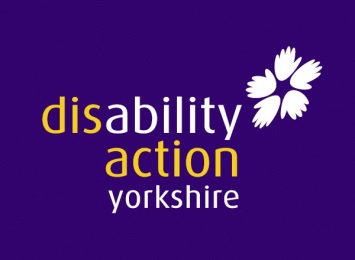 Job DescriptionThink Access CoordinatorLocation			Head Office, Hornbeam Park, HarrogateSalary				£12.50 pr hrHours per Week		12hrs per week by arrangement Annual Leave	88hrs per annum (which is 28 days plus statutory bank holidays pro rata)Reports to			Operations ManagerDBS Check			BasicKey Areas of ResponsibilityPromotion of the ‘Think Access’ campaign to make the Harrogate District accessible to everyoneAdvice to local business on accessibilityDelivery of disability awareness sessionsLine ManagesNo staff management Your attention is drawn to the fact that in some cases particular duties and responsibilities are difficult to define in detail and may vary from time to time without changing the general character of the duties and level of responsibilities entailed.  In addition it is a requirement of all employees that they accept elements of flexibility in duties and responsibilities and when necessary interchange within the organisation which will meet the changing needs and demands of the service.  Such a requirement will enable the particular expertise of the postholder to be developed and maximised to the mutual benefit of both employer and employee.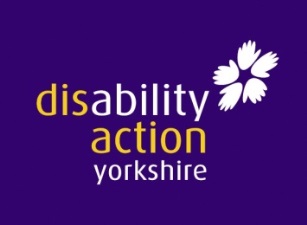 We expect all of our employees to:Agree with our vision for a society that embraces the same opportunities and life choices for disabled and non-disabled people alike.Be positive about working for Disability Action Yorkshire Work well with others 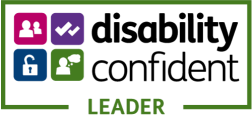 We w ill always shortlist disabled candidates who meet the minimum essential criteriaService Specific RolesService Specific RolesService Specific RolesRoleOutcomesMeasuresPromotion of the ‘Think Access’ campaign in the local community - working to make the Harrogate District accessible.  Engaging with local business and services as well as media promotion.Increase in accessible services and premisesDisabled people are able to access facilities equally with non-disabled peopleGreater awareness of the ‘Think Access’ campaign and its messageLocal knowledge of the ‘Think Access’ campaignNumber of ‘Think Access’ stickers on displayMedia postsGiving information, advice and guidance to local businesses and services on accessibilityIncrease in accessible services and premisesDisabled people are able to access facilities equally with non-disabled peopleNumber of organisations requesting access reviewsNumber of completedreviewsEvidence of increase inaccessible premises andservicesProviding disability awareness sessions to external organisations as well as internallyImproved customer serviceMore confidence in interaction with disabled customersAnecdotal evidence Number of sessions delivered Promotes a positive image of disability, and the organisationGains increased support for our workDemand levels for our servicesMaintains personal responsibility for following our policy and procedures as well as health and safety regulationsA safe and healthy working environmentSupervision recordsPerson Specification – Think Access CoordinatorPerson Specification – Think Access CoordinatorSkills/competence requirementsEssential/desirableAble to work independently EssentialAble to engage with local organisations and networksEssentialConfidence in delivering our messageEssentialExperienceEssential/desirableExperience in researching solutions Essential Experience of access auditing (formal or informal)DesirablePrevious experience of disability awareness trainingDesirableExperience of using social mediaDesirableExperience of campaigning DesirableKnowledge Essential/desirableKnowledge of accessibility issuesEssentialKnowledge of the issues affecting disabled peopleEssentialOtherEssential/desirableLived experience of disabilityDesirable